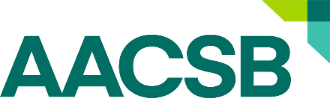 Continuous Improvement Review Timeline2028-2029 Visit YearThe Continuous Improvement Review Process is displayed below as a timeline. This five-year review cycle remains constant throughout the cycle of consecutive review for a school, irrespective of whether a continuous improvement review 2 is required. Therefore, Year 1 represents the academic year immediately following an on-site review, regardless of whether or not an accreditation decision has been made. The next visit will occur in Year 5. The Continuous Improvement Review Committee is responsible for oversight of the Continuous Improvement Review process for review. Year 1
(July 1, 2024 – June 30, 2025)Year 2
 (July 1, 2025 – June 30, 2026)Year 3
 (July 1, 2026 – June 30, 2027)Year 4
 (July 1, 2027 – June 30, 2028)Year 5
 (July 1, 2028 – June 30, 2029)Review and Refine Strategic Management PlanReview and Refine Strategic Management PlanReview and Refine Strategic Management PlanReview and Refine Strategic Management PlanReview and Refine Strategic Management PlanComplete the Required Business School Questionnaire (BSQ) Modules for the prior academic yearSchools with Supplemental Accounting Accreditation should also complete the Accounting Program QuestionnaireComplete the Required Business School Questionnaire (BSQ) Modules for the prior academic yearSchools with Supplemental Accounting Accreditation should also complete the Accounting Program QuestionnaireComplete the Required Business School Questionnaire (BSQ) Modules for the prior academic yearSchools with Supplemental Accounting Accreditation should also complete the Accounting Program QuestionnaireComplete the Required Business School Questionnaire (BSQ) Modules for the prior academic yearSchools with Supplemental Accounting Accreditation should also complete the Accounting Program QuestionnaireComplete the Required Business School Questionnaire (BSQ) Modules for the prior academic yearSchools with Supplemental Accounting Accreditation should also complete the Accounting Program QuestionnaireJuly 1, 2025 two years prior to visit year - Submit Continuous Improvement Review Application(s)Peer Review Team and visit date confirmed. Distribute Completed Continuous Improvement Review Report(s) 60 Days Prior to VisitCIRC or AAC rules on exclusions and the scope of the accreditation visitBegin communications with Peer Review TeamWork with Peer Review Team Chair to finalize the Visit ScheduleDate and Peer Review Team Nomination Request sent to school (February)
See Accreditation Policies & Procedures for Volunteer Deployment and SelectionPeer Review Team VisitReturn Date and Peer Review Team Nominations form to AACSB (March 2026)